P R E S S	A D V I S O R Y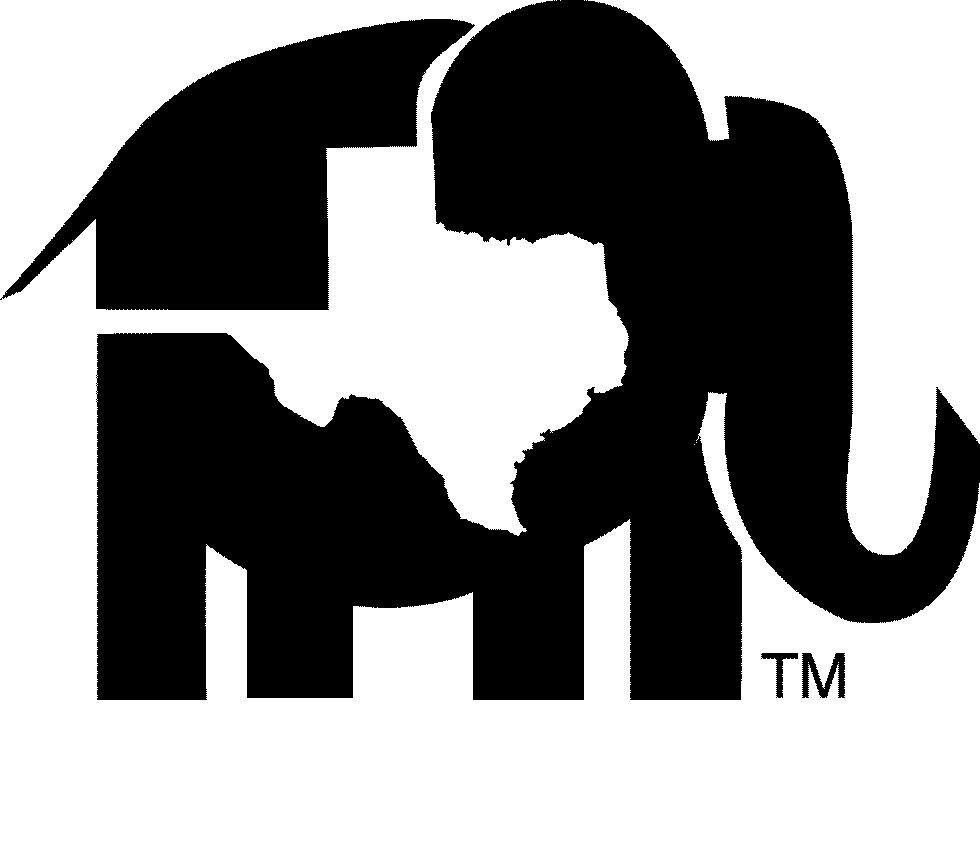 from the Republican Party of TexasNOT FOR RELEASECONTACT: Michael JoyceFebruary 5, 2016	(512) 477-9821Media registration forms for 2016 State GOP ConventionAttached you will find a media credential application for the 2016 Republican Party of Texas State Convention at the Kay Bailey Hutchison Center in Dallas, on May 12th-14th.The deadline for returning the application is May 2. Additional information will be forthcoming at a later date.SAVE THE DATERepublican Party of Texas Convention 2016May 12th-14th, 2016Kay Bailey Hutchison Center Dallas, Texashttp://www.texasgop.org/convention[1 page to follow]R E P U B L I C A N  P A R T Y   O F  T E X A S211 E. 7th, Suite 915, Austin, TX 78701 ~ Ph. (512) 477-9821, Fax (512) 480-0709 ~ www.TexasGOP.orgPaid for by the Republican Party of Texas and not authorized by any candidate or candidate’s committee.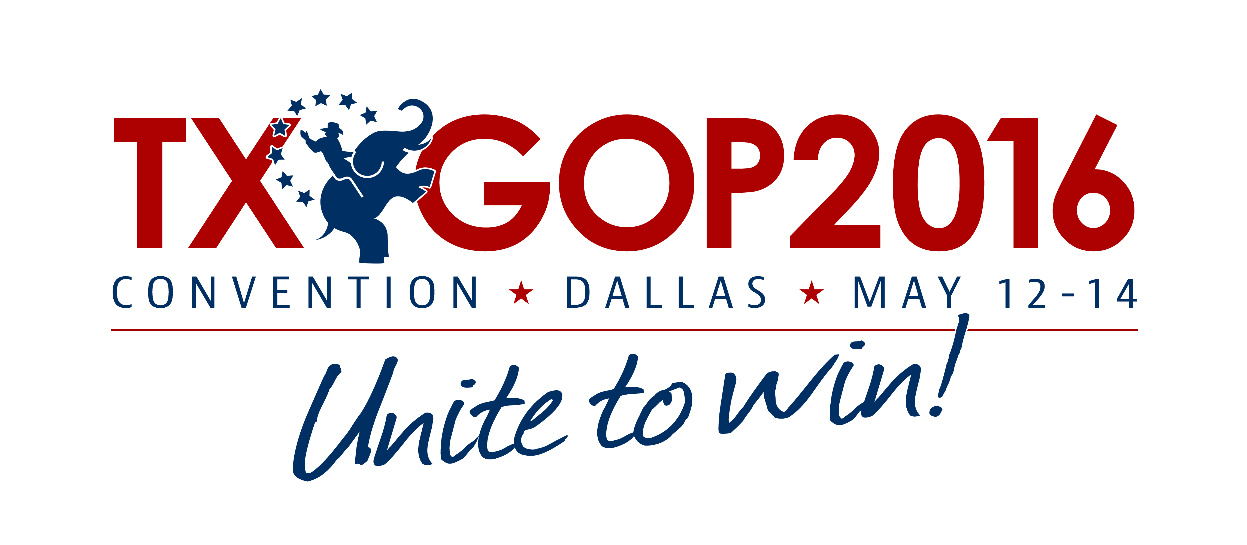 Press Credentials ApplicationReturn to Republican Party of Texas, attention Michael Joyce, by May 2, 2016Email: mjoyce@texasgop.org or Fax: (512) 480-0709Members of the media who want to attend the 2016 Republican Party of Texas State Convention at the Kay Bailey Hutchison Center in Dallas on May 12th-14th - must complete this application in its entirety and return it by May 2, 2016.Credentials may be picked up at the 2016 Republican Party of Texas State Convention Press Registration booth in the main registration area, beginning Thursday, May 12th at noon. A government-issued photo ID will be required at that time. The press filing room will not be open until Friday, May 13th.Note to television stations: satellite truck drivers must obtain credentials before entering the truck parking area. If you have further questions, please contact Michael Joyce at (512) 879-4065.Company Name:  	Media Type:	Market:  	Phone:  	Fax:  	E-mail:  	Total # of requested credentials:  	Name:  	Occupation:  	Name:  	Occupation:  	Name:  	Occupation:  	Name:  	Occupation:  	Name:  	Occupation:  	(If necessary, please use additional copies of this form)